News Release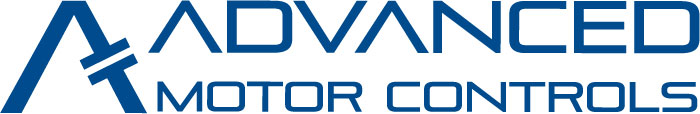 Contact: David MuirPhone: 972-579-1460Fax: 972-499-0627dmuir@advancedmotorcontrols.com2010 Century Center Blvd., Suite RIrving, Texas 75062Advanced Motor Controls and Supply, Inc., Announces the UL-98 Listed AMC-QMQB™ Panelboard Switch Irving, Texas, August 1, 2014 – Advanced Motor Controls & Supply, Inc. announces, the AMC-QMQB™ Panelboard Switch, a new replacement for the Federal Pacific Electric [FPE] series QMQB Panelboard switches. The AMC-QMQB™ Series Panelboard switch is UL-98 Listed, File Number E466967.  “Advanced Motor Controls is proud to become the only company that manufactures a current series UL-98 Listed Panelboard Switch, designed specifically to replace the existing Federal Pacific QMQB Series of Panelboard Switches,” says David Muir, President of Advanced Motor Controls. “The switches in service today cannot be effectively reconditioned, and the solution is our New AMC-QMQB™ Series Panelboard Switches. With the UL-98 Listing, our customers can be confident that our AMC-QMQB™ Series Panelboard Switches includes only UL-listed components and comply with all UL, NEMA, and NEC design criteria”Advanced Motor Controls AMC-QMQB™ Series Panelboard Switch is designed to replace the existing FPE QMQB Panelboard Switch without any modification to the existing switchboard.  Originally Manufactured by FPE, these switches were also licensed and have been manufactured under the names of: Zinsco, Challenger, American Circuit Breaker, Frank Adams, and Sylvania.  The AMC-QMQB™ Series Panelboard Switch will fit in these switchboards without any switchboard modification required.  Advanced Motor Controls’ AMC-QMQB™ Panelboard Switches are available immediately. For more information, contact Advanced Motor Controls at 972-579-1460, by email at dmuir@advancedmotorcontrols.com, or visit the company’s website at www.QMQB.com. About Advanced Motor Controls:Advanced Motor Controls is an ISO 9001:2008 certified company as well as UL-508A certified Industrial Control Panel Builder, file number E357530.   Additionally, we specialize in 600v Motor Control Centers, Individual Bucket Assemblies, Life Extension Programs, as well as energy savings by upgrading to Solid State Drives, and Replacement Parts. We stock renewal parts in all brands both current and obsolete items; please visit our website for more information about our company and a full list of product offerings at: www.advancedmotorcontrols.com.//